การพัฒนาบุคลากรการสร้างทางก้าวหน้าในสายอาชีพ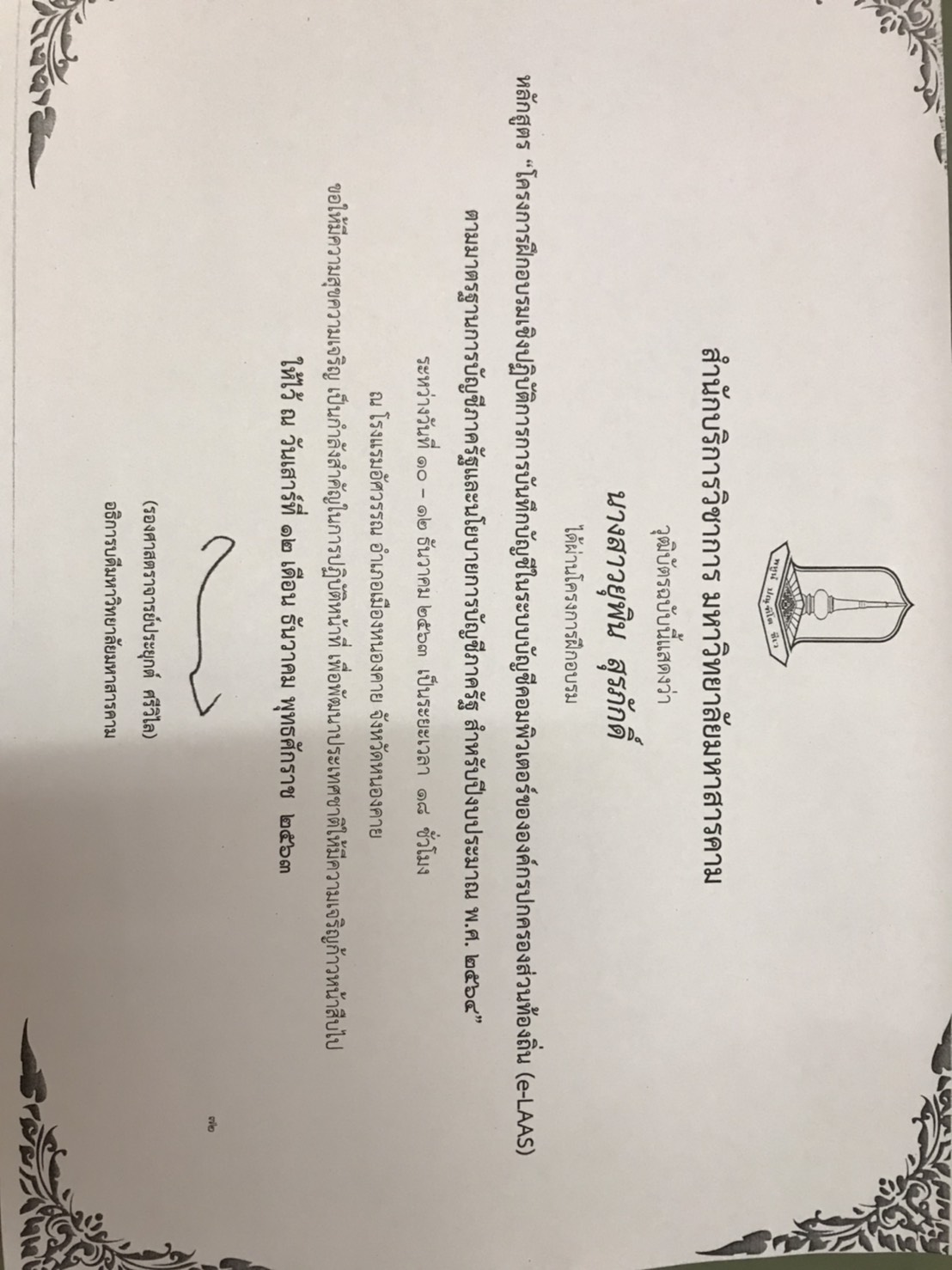 